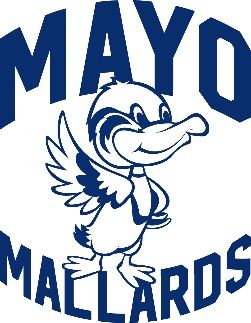 MAYO ELEMENTARY'S ANNUALMOTHER-SON EVENTMayo moms and sons, This year it's back to bowling for quality time together on our fun day out.(Mayo boys are also welcome to bring another special lady in their life)Sunday, March 11th 3.30-5.30pm @ Annapolis Bowl 2057 Generals Hwy$12 per person (Includes shoes, pizza, soda & 2 hours of bowling)Please send cash or checks made payable to Mayo PTO with the signed form below. Please label envelopes: Mother-Son DEADLINE:   March 6, 2018  Note: Persons arriving on the day of the event without pre-booking by the deadline above will be charged the standard lane and rental fee of $13.25 - $13.80/per person + cost of food/beverage and are not guaranteed a lane reservationSix people per lane. If you would like to be with friends, please try to arrive together and we’ll do our best to accommodate you.               Email mayopto@gmail.com with questions.NAME: ______________________________________________STUDENT(S): ________________________________________ TEACHER(S): ________________________________________EMAIL/PHONE: _______________________________________